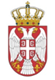 REPUBLIKA SRBIJANARODNA SKUPŠTINAOdbor za evropske integracije20 Broj: 06-2/258-188. novembar 2018. godineB e o g r a dZAPISNIKČETRDESETSEDME SEDNICE ODBORA ZA EVROPSKE INTEGRACIJE NARODNE SKUPŠTINE REPUBLIKE SRBIJEPONEDELjAK, 29. OKTOBAR 2018. GODINE	Sednica je počela u 14.35 časova.	Sednicom je predsedavala zamenica predsednika Odobra za evropske integracije Elvira Kovač. Sednici su prisustvovali članovi Odbora Vesna Marković, Vera Jovanović, Dušica Stojković, Zvonimir Đokić, Dragan Šormaz, Gordana Čomić i Muamer Bačevac i zamenici članova Odbora Krsto Janjušević, Olivera Pešić i Dubravka Filipovski. Sednici nisu prisustvovali članovi Odbora Dejan Radenković, Aleksandar Šešelj, Branka Stamenković, Nataša Vučković, Hadži Milorad Stošić i Nenad Čanak.	Sednici su prisustvovali predstavnici Ministarstva unutrašnjih poslova, Nataša Milidragović, Tamara Zlatić, Zlatko Petrović i Darja Koturović i predstavnik Ministarstva za evropske integracije, Miloš Samardžić.Na predlog zamenice predsednika Odbora, jednoglasno je usvojen  sledećiD n e v n i  r e dRazmatranje Predloga zakona o smanjenju rizika od katastrofa i upravljanju vanrednim situacijama, koji je podnela Vlada, u načelu;Razmatranje Predloga zakona o kritičnoj infrastrukturi, koji je podnela Vlada, u načelu;Predlog zakona o ispitivanju, žigosanju i obeležavanju oružja, naprava i municije, koji je podnela Vlada, u načelu;Razmatranje Predloga zakona o zaštiti podataka o ličnosti, koji je podnela Vlada, u načelu;Razmatranje Predloga zakona o besplatnoj pravnoj pomoći, koji je podnela Vlada, u načelu.	Tačka 1.	E. Kovač je otvorila prvu tačku Dnevnog reda, Predlog zakona o smanjenju rizika od katastrofa i upravljanju vanrednim situacijama, i reč dala predstavniku predlagača. N. Milidragović je istakla da je Nacionalnim programom za usvajanje pravnih tekovina Evorpske unije predviđeno donošenje ovog zakona za četvrti kvartal 2018. godine. Napomenula je da će se usklađivanje vršiti fazno jer trenutno neke odredbe evropskog zakonodavstva ne mogu biti transponovane. Kada se usvoji Predlog zakona, dostaviće se Evropskoj komisiji na mišljenje. Istakla je da je Predlog zakona delimično usklađen sa Odlukom Evropskog parlamenta i Saveta o Mehanizmu za civilnu zaštitu i Direktivom 2007/60/ES Evropskog parlamenta i Saveta od 23. oktobra 2007. godine o  proceni i upravljanju rizicima poplava. M. Bačevac je pitao da li Predlogom zakona lokalne samouprave dobijaju veće ingerencije, konkretno da li je novina da lokalne samouprave mogu osnivati vatrogasne jedinice. N. Milidragović je potvrdila da je u pitanju novina ali da je ta oblast više regulisana Predlogom zakona o dobrovoljnom vatrogastvu. D. Šormaz je pitao o kaznenoj politici, pre svega odgovornih subjekata pa i javnih preduzeća kao što je „Srbijašume“. N. Milidragović je rekla da kaznene odredbe Predloga zakona predviđaju sankcije za prekršaje pravnih lica i preduzetnika. Članovi Odbora su većinom glasova (jedan nije glasao) usvojili Predlog zakona o smanjenju rizika od katastrofa i upravljanju vanrednim situacijama. 	Tačka 2.	Zamenica predsednika Odbora je otvorila drugu tačku Dnevnog reda, Predlog zakona o kritičnoj infrastrukturi i reč dala N. Milidragović koja je ukazala da je reč o novom zakonu koji za cilj ima identifikaciju i određivanje kritične infrastrukture Republike Srbije i identifikaciju i određivanje evropske kritične infrastrukture. Određivanje kritične infrastrukture podrazumeva proces određivanja sistema, mreža i objekata kao i njihovih delova, kao kritične infrastrukture. Predlog zakona je usklađen sa Direktivom Evropskog saveta 2008/114/ES od 02. 12. 2008. godine o utvrđivanju i označavanju evropske kritične infrastrukture i proceni potrebe poboljšanja njene zaštite osim onih odredbi koje se odnose na države članice. Članovi Odbora su jednoglasno usvojili Predlog zakona o kritičnoj infrastrukturi. 	Tačka 3.	E. Kovač je otvorila treću tačku Dnevnog reda, Predlog zakona o ispitivanju, žigosanju i obeležavanju oružja, naprava i municije i reč dala N. Milidragović koja je napomenula da se zakonom obezbeđuje sigurnost funkcionisanja vatrenog oružja, naprava i municije pre puštanja u promet i da se omogućava praćenje oružja i pružanja podataka o ciklusu kretanja vatrenog oružja. Istakla je da bi se ovim zakonom postiglo da Republika Srbija stekne uslov za prijem u članstvo u Stalnoj međunarodnoj komisiji za ispitivanje ručnog vatrenog oružja (C.I.P.), odnosno međunarodno priznavanje žigova za vatreno oružje i municiju, čime bi domaći proizvođači eliminisali potrebu da angažuju zavode stranih država čiji su žigovi međunarodno priznati. Jedan od razloga donošenja zakona je ispunjavanje obaveza iz Sporazuma o stabilizaciji i pridruživanju. Predlog zakona je usklađen sa Direktivom 477/9/EEZ Saveta o kontroli nabavke i posedovanju oružja, Direktivom 51/2008 Evropskog parlamenta i Saveta o izmeni Direktive 477/91/EEZ Saveta o kontroli nabavke i posedovanju oružja i Direktivom EU 2017/853 Evropskog parlamenta i Saveta o izmeni 91/744/EEZ Direktive Saveta o kontroli nabavke i posedovanja oružja. Članovi Odbora su jednoglasno usvojili Predlog zakona o ispitivanju, žigosanju i obeležavanju oružja, naprava i municije.	Tačka 4.	Zamenica predsednika Odbora je otvorila četvrtu tačku Dnevnog reda, Predlog zakona o zaštiti podataka o ličnosti i reč dala predstavniku predlagača. Z. Petrović je napomenuo da je razlog donošenja novog zakona usklađivanje domaćih propisa sa relevantnim propisima Evropske unije. Istakao je da je važeći Zakon tokom godina ocenjivan od strane Evropske komisije kao nedovoljno usklađen sa važećim propisima Evropske unije. Naveo je da je Predlog zakona delimično usklađen sa Direktivom 2016/680 Evropskog parlamenta i Saveta od 27. 04. 2016. godine o zaštiti pojedinaca u vezi sa obradom podataka o ličnosti od strane nadležnih tela u svrhe sprečavanja, istrage, otkrivanja ili gonjenja krivičnih dela ili izvršenja krivičnih sankcija i slobodnom protoku takvih podataka, koja stavlja van snage okvirnu odluku Saveta 2008/977/PUP i sa Uredbom 2016/679 Evropskog parlamenta i Saveta o zaštiti pojedinca u vezi sa obradom podataka o ličnosti i slobodnom kretanju takvih podataka od 27. 04. 2016. godine, koja stavlja van snage Direktive 98/46/EZ (Opšta uredba o zaštiti podataka). Članovi Odbora su većinom glasova (jedan nije glasao) usvojili Predlog zakona o zaštiti podataka o ličnosti.	Tačka 5.	E. Kovač je otvorila petu tačku Dnevnog reda, Predlog zakona o besplatnoj pravnoj pomoći i reč dala D. Koturović koja je istakla da je Predlog zakona urađen u skladu sa mišljenjem Evropske komisije i da je njegovo donošenje predviđeno Nacionalnim programom za usvajanje pravnih tekovina Evropske unije i Akcionim planom za poglavlje 23 – Pravosuđe i osnovna prava. Istakla je da je Predlog zakona u skladu sa Direktivom Saveta 2003/8/EU o poboljšanju pristupa pravdi u prekograničnim sporovima kroz utvrđivanje minimalnih zajedničkih pravila, u vezi sa pravnom pomoći u takvim sporovima. Članovi Odbora su većinom glasova (jedan nije glasao) usvojio Predlog zakona o besplatnoj pravnoj pomoći.	Sednica je završena u 15.05 časova.SEKRETAR ODBORA                               ZAMENIK PREDSEDNIKA ODBORA							         Marija Vučićević		             		          Elvira Kovács 						                    (Elvira Kovač)